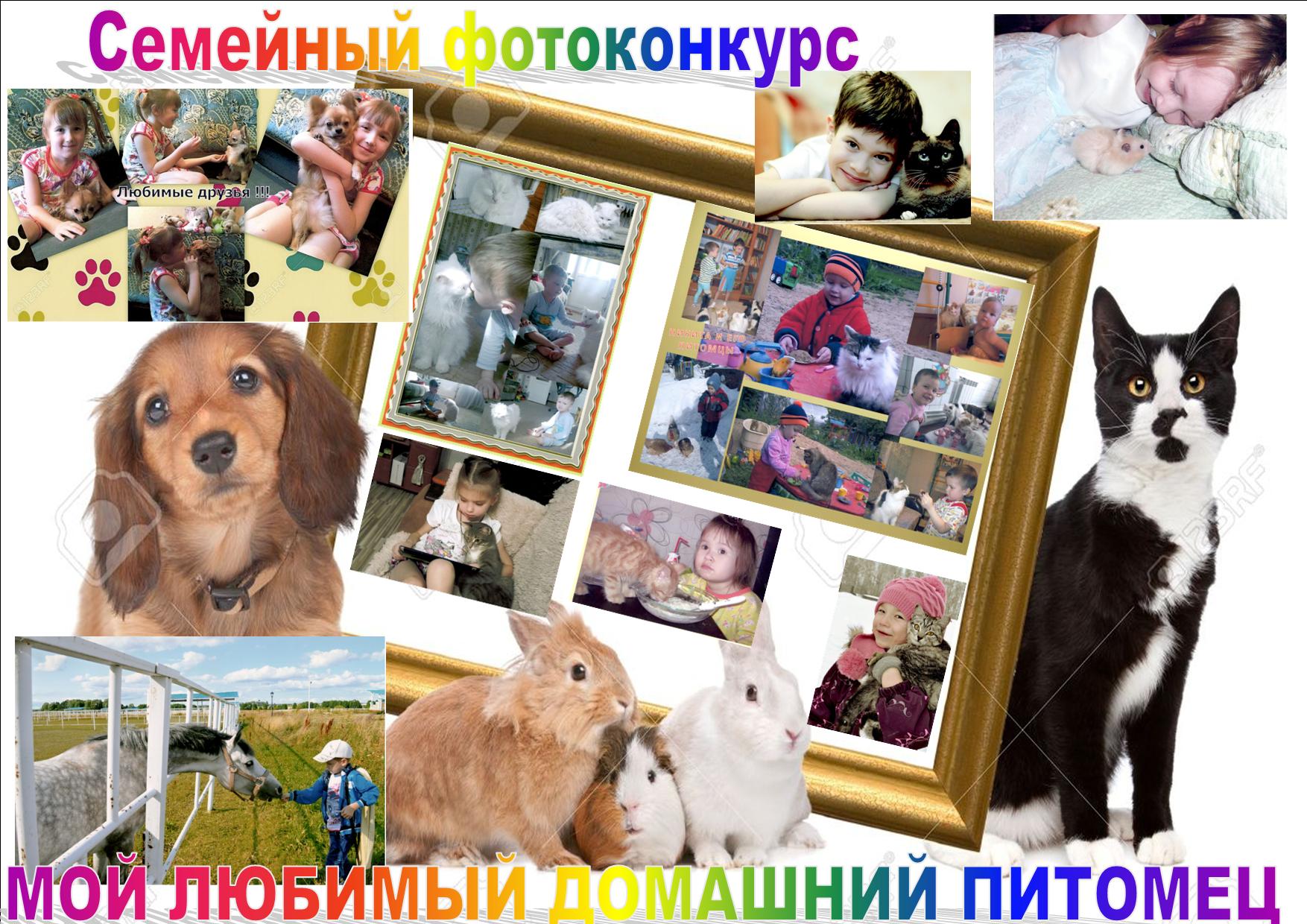 Уважаемые родители,  ребята! Предлагаем в  период зимних каникул принять участие в фотоконкурсе! К фото прилагается краткое описание на английском языке. Работы присылаем на адрес электронной почты: cherepnina.svetlana@yandex.ru до 29 декабря включительно!